69. Mokinio veiklos lapas Neskaidraus kūno šešėlio tyrimas Tyrimo tikslas_________________________________________________________________________________________________________________________________________________________________________________________________________________________________Hipotezė____________________________________________________________________________________________________________________________________________________________________________________________________________________________________________________________________________________________________________Tyrimo priemonės_________________________________________________________________________________________________________________________________________________________________________________________________________________________________Veiklos eiga 1 etapasPastatykite vienoje tiesėje žibintuvėlį, neskaidrų kūną ir šalia neskaidraus kūno padėkite baltą popieriaus lapą. Žibintuvėlį statykite kuo arčiau neskaidraus kūno (1 pav.). Nustatykite matavimo juostos mažiausios padalos vertę ir absoliučiąją paklaidą.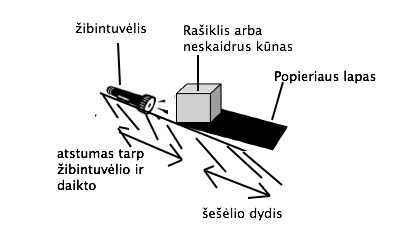 1 pav. Tyrimo schemaApvedžiokite šešėlį ir parašykite popieriuje, kuris tai bandymo atvejis.Išmatuokite atstumą tarp žibintuvėlio ir neskaidraus kūno, šešėlio dydį ir rezultatus surašykite į 1 lentelę. Ant žibintuvėlio uždėkite mėlyną filtrą, popieriuje apvedžiokite šešėlį. Pažymėkite, kuris tai bandymo atvejis.Išmatuokite atstumą tarp žibintuvėlio ir neskaidraus kūno, šešėlio dydį ir rezultatus surašykite į 1 lentelę. Ant žibintuvėlio uždėkite žalią filtrą, popieriuje apvedžiokite šešėlį. Pažymėkite, kuris tai bandymo atvejis.Išmatuokite atstumą tarp žibintuvėlio ir neskaidraus kūno, šešėlio dydį ir rezultatus surašykite į 1 lentelę. Ant žibintuvėlio uždėkite raudoną filtrą, popieriuje apvedžiokite šešėlį. Pažymėkite, kuris tai bandymo atvejis.Išmatuokite atstumą tarp žibintuvėlio ir neskaidraus kūno, šešėlio dydį ir rezultatus surašykite į 1 lentelę. Patraukite žibintuvėlį toliau 6 cm ir kartokite 4.3–4.10 punktuose nurodytus veiksmus.Patraukite žibintuvėlį toliau 6 cm ir kartokite 4.3–4.10 punktuose nurodytus veiksmus.Patraukite žibintuvėlį toliau 6 cm ir kartokite 4.3–4.10 punktuose nurodytus veiksmus.Patraukite žibintuvėlį toliau 6 cm ir kartokite 4.3–4.10 punktuose nurodytus veiksmus.1 lentelė. Tyrimo duomenys ir rezultatai2 etapasĮtvirtinkite stove laikikliais žibintuvėlį 45 0 kampu ir priartinkite prie neskaidraus kūno tokiu pat atstumu kaip ir tyrimo pradžioje. Žibintuvėlis turi būti be filtrų (2 pav.). Kartokite 4.3–4.14 punktuose nurodytus veiksmus, rezultatus surašykite į 2 lentelę.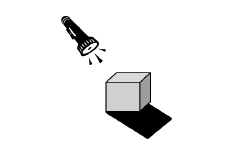 2 pav. Žibintuvėlio padėtis2 lentelė. Tyrimo duomenys ir rezultatai3 etapasĮtvirtinkite stove laikikliais žibintuvėlį 90 0 kampu ir priartinkite prie neskaidraus kūno tokiu pat atstumu kaip ir tyrimo pradžioje. Žibintuvėlis turi būti be filtrų (3 pav.). Kartokite 4.3–4.14 punktuose nurodytus veiksmus, rezultatus surašykite į 3 lentelę.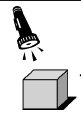 3 pav. Žibintuvėlio padėtis3 lentelė. Tyrimo duomenys ir rezultataiTyrimo rezultatų analizėKaip kito šešėlio dydis tyrimo metu?____________________________________________________________________________________________________________________________________________________________________________________________________________________________________________________________________________________________________________Ar keičiasi daiktų šešėlių dydžiai dienos metu?____________________________________________________________________________________________________________________________________________________________________________________________________________________________________________________________________________________________________________Kaip išsidėstę spalvų šešėliai tyrimo metu?____________________________________________________________________________________________________________________________________________________________________________________________________________________________________________________________________________________________________________Kaip keičiasi daiktų šešėliai įvairiais metų laikais?____________________________________________________________________________________________________________________________________________________________________________________________________________________________________________________________________________________________________________Kaip siejasi šis tyrimas su gamtoje stebimais reiškiniais?____________________________________________________________________________________________________________________________________________________________________________________________________________________________________________________________________________________________________________Išvada____________________________________________________________________________________________________________________________________________________________________________________________________________________________________________________________________________________________________________Įsivertinimas___________________________________________________________________________Be filtroBe filtroMėlynas filtrasMėlynas filtrasŽalias filtrasŽalias filtrasRaudonas filtrasRaudonas filtrasAtstumas tarp žibintuvėlio ir neskaidraus kūno, mŠešėlio dydis, mAtstumas tarp žibintuvėlio ir neskaidraus kūno, mŠešėlio dydis, mAtstumas tarp žibintuvėlio ir neskaidraus kūno, mŠešėlio dydis, mAtstumas tarp žibintuvėlio ir neskaidraus kūno, mŠešėlio dydis, mBe filtroBe filtroMėlynas filtrasMėlynas filtrasŽalias filtrasŽalias filtrasRaudonas filtrasRaudonas filtrasAtstumas tarp žibintuvėlio ir neskaidraus kūno, mŠešėlio dydis, mAtstumas tarp žibintuvėlio ir neskaidraus kūno, mŠešėlio dydis, mAtstumas tarp žibintuvėlio ir neskaidraus kūno, mŠešėlio dydis, mAtstumas tarp žibintuvėlio ir neskaidraus kūno, mŠešėlio dydis, mBe filtroBe filtroMėlynas filtrasMėlynas filtrasŽalias filtrasŽalias filtrasRaudonas filtrasRaudonas filtrasAtstumas tarp žibintuvėlio ir neskaidraus kūno, mŠešėlio dydis, mAtstumas tarp žibintuvėlio ir neskaidraus kūno, mŠešėlio dydis, mAtstumas tarp žibintuvėlio ir neskaidraus kūno, mŠešėlio dydis, mAtstumas tarp žibintuvėlio ir neskaidraus kūno, mŠešėlio dydis, m